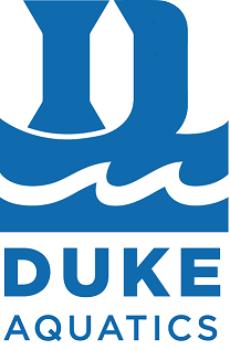 Swim SchoolPrivate or Semi-Private Lesson Registration FormClass Level:Please mark the class and session/time you wish to join (see website for class descriptions)Each Session is 3 half-hour classesPreferred Days & TimesParticipant InfoParticipant Name: _______________________________________Age: __________________________________________________Parent Name:___________________________________________Home Address:____________________________________________________________________________________Email: _________________________________________________Phone Number: _________________________________________Emergency Contact: ______________________________________Relationship: ___________________________________________Phone Number: _________________________________________Hollow Rock Member? Yes / No (please circle one)Cost & Payment- Private - $90 (per session) for non-members, $81 for Hollow Rock Members- Semi Private (2 Swimmers) - $60 per participant, or $54 for Hollow Rock members- $15 one-time annual registration fee if this is your first lesson in 2013- Checks should be made out to Duke Aquatics and mailed to:Duke Aquatics Swim School, P.O. Box 927 Durham, NC 27702- No Returns Will Be IssuedLocationAll Classes will be held at the Hollow Rock lap pool (5100 Erwin Rd., Durham, NC 27707) or Homestead Aquatic Center (300 Northern Park Dr. Chapel Hill)Payment AgreementBy signing below, I understand that I have paid for three 30 minute private/semi-private lessons and I will receive no refunds for missed lessons or no-shows. In addition, I understand that if I am unable to attend a lesson I must give the instructor a 24 hour notice via email. Make-up lessons will be offered as much as possible if the instructor cancels class due to bad weather or facility conflict. I also understand that Duke Aquatics Swim School highly recommends that parents should not interfer with lessons while they are being held.Signature: 						 Date: _______________FINAL CHECK LISTFilled out Registration Form and Payment AgreementFilled out Insurance Waiver (this is done annually)Completed Check- Class registration fee PLUS initial annual insurance payment (if needed)Address: Duke Aquatics Swim School, P.O. Box 927 Durham, NC 27702Email: swimschoolda@gmail.comOffice Phone: (919) 968-0303Each Session is 3 half-hour classesPreferred Days & Times__ Water Babies1)_______________________________ Beginner 12)_____________________________3)_____________________________Preferred Instructor:_________________ Beginner 2__ Intermediate__ Pre-Competitive__ Advanced